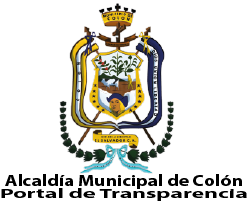 Actas sobre Mecanismos de Participación Ciudadana Octubre a Diciembre de 2019Nota: Algunas actas fueron editadas para ser presentadas como versión pública ocultando datos personales según artículos 24 y 30 de la Ley de Acceso a la Información Pública.Fecha CorrelativoBreve resumenActa(Hacer clic sobre el link del acta que desea consultar)06-10-2019No siguió correlativoJuramentación de nueva directivaLink de acta19-10-201921Juramentación de nueva directiva de Colonia TeotepequeLink de acta20-10-201922Juramentación de la nueva directiva de Colonia San Pedro de las comunidades unidasLink de acta27-10-2019No siguió correlativoJuramentación de nueva directiva de Colonia San Antonio, cantón Entre Ríos.Link de acta27-10-201924Conformación y juramentación de directiva en Colonia Madrid del caso urbano de ColónLink de acta09-11-201925Conformación y juramentación de directiva de Colonia El Pital, cantón Entre Ríos.Entrega de lentes de lectura y víveres a los habitantes.Link de acta10-11-201926Nueva Elección y juramentación de la ADESCUER que representa a la comunidad Tres Calles del cantón Entre Ríos.Link de acta16-11-201927Conformación y Juramentación de la directiva de Colonia El Recuerdo del cantón Entre Ríos.Link de acta23-11-201928Tratar puntos importantes que benefician a las comunidades entre ellos: La construcción de un Centro Escolar en la Colonia El Pital, donde participaron habitantes de colonia El Pital, Cinco Cedros, Los Olivos y Castaños.Link de acta03-12-201929Conformación y juramentación de directiva de la seda trece oriente y poniente de Campos Verdes 2.Link de acta07-12-201930Juramentación de directiva de Colonia Guadalupe del Cantón Las Moras.Link de acta